ՈՐՈՇՈՒՄ N 80-Ա30 ՀՈՒՆԻՍԻ 2020թ.ՀԱՅԱՍՏԱՆԻ ՀԱՆՐԱՊԵՏՈՒԹՅԱՆ ՍՅՈՒՆԻՔԻ ՄԱՐԶԻ ԿԱՊԱՆ ՀԱՄԱՅՆՔԻ ՍԵՓԱԿԱՆՈՒԹՅՈՒՆ ՀԱՆԴԻՍԱՑՈՂ ԱՆՇԱՐԺ ԳՈՒՅՔԸ ԱՆՀԱՏՈՒՅՑ ՕԳՏԱԳՈՐԾՄԱՆ ԻՐԱՎՈՒՆՔՈՎ ՏՐԱՄԱԴՐԵԼՈՒ ՄԱՍԻՆՂեկավարվելով «Տեղական ինքնակառավարման մասին» Հայաստանի Հանրապետության օրենքի 18-րդ հոդվածի 1-ին մասի 21-րդ կետով, համաձայն Հայաստանի Հանրապետության քաղաքացիական օրենսգրքի 36-րդ գլխի դրույթների, հաշվի առնելով «Վեհասյուն» ՀԿ-ի դիմումը և համայնքի ղեկավարի առաջարկությունը,  համայնքի ավագանին որոշում  է.1. Հայաստանի Հանրապետության Սյունիքի մարզի Կապան համայնքի Վերին Խոտանան գյուղում գտնվող, համայնքային սեփականություն հանդիսացող, հասարակական նպատակային նշանակության շինության՝ գյուղապետարանի շենքի  (անշարժ գույքի սեփականության իրավունքի վկայական՝ 2322588) 13.2քմ մակերեսով տարածքը 1 (մեկ) տարի ժամկետով, անհատույց օգտագործման իրավունքով տրամադրել «Վեհասյուն» ՀԿ-ին՝ կանոնադրությամբ նախատեսված գործունեություն իրականացնելու նպատակով։2. Համայնքի ղեկավարին՝ սույն որոշման առաջին կետում նշված համայնքային սեփականություն հանդիսացող անշարժ գույքը սույն որոշմամբ սահմանված պայմաններով օգտագործման տրամադրել «Վեհասյուն» ՀԿ-ին։Կողմ( 9 )`  ԱՆՏՈՆՅԱՆ ԱՐԵՆ                                  ՀԱՐՈՒԹՅՈՒՆՅԱՆ ՀԱՅԿ          ԱՍՐՅԱՆ ՎԱՉԵ				       ՄԵՍՐՈՊՅԱՆ ՆԱՊՈԼԵՈՆ	  ԴԱՎԹՅԱՆ ՆԱՐԵԿ                                 ՄԿՐՏՉՅԱՆ ԱՐԱ	   ԿՈՍՏԱՆԴՅԱՆ ԻՎԱՆ                             ՄՈՎՍԻՍՅԱՆ ԺԱՆ  ՀԱՐՈՒԹՅՈՒՆՅԱՆ ԿԱՄՈ                                             Դեմ ( 0 )Ձեռնպահ ( 0 )                   ՀԱՄԱՅՆՔԻ ՂԵԿԱՎԱՐ   		           ԳԵՎՈՐԳ ՓԱՐՍՅԱՆ2020թ. հունիսի 30ք. Կապան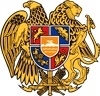 ՀԱՅԱՍՏԱՆԻ ՀԱՆՐԱՊԵՏՈՒԹՅՈՒՆ
ՍՅՈՒՆԻՔԻ ՄԱՐԶ
ԿԱՊԱՆ  ՀԱՄԱՅՆՔԻ  ԱՎԱԳԱՆԻ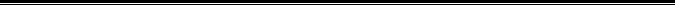 